ГУБЕРНАТОР ВОЛОГОДСКОЙ ОБЛАСТИРАСПОРЯЖЕНИЕот 12 октября 2022 г. N 6091-рО ПЕРЕЧНЕ ПРИОРИТЕТНЫХ НАПРАВЛЕНИЙ ИНФОРМАЦИОННОГООБЕСПЕЧЕНИЯ ПО ВОПРОСАМ, ПРЕДСТАВЛЯЮЩИМ ОБЩЕСТВЕННЫЙИНТЕРЕС, ДЛЯ КОНКУРСНОГО ОТБОРА ПРЕДЛОЖЕНИЙ (ПРОЕКТОВ)СРЕДСТВ МАССОВОЙ ИНФОРМАЦИИ НА 2023 ГОДВ соответствии с пунктом 3.6 Положения о порядке конкурсного отбора предложений (проектов) средств массовой информации об информационном обеспечении по вопросам, представляющим общественный интерес, утвержденного постановлением Правительства области от 17 декабря 2012 года N 1469 "Об информационном обеспечении по вопросам, представляющим общественный интерес":1. Утвердить прилагаемый перечень приоритетных направлений информационного обеспечения по вопросам, представляющим общественный интерес, для конкурсного отбора предложений (проектов) средств массовой информации на 2023 год.2. Настоящее распоряжение вступает в силу со дня его подписания и подлежит опубликованию в областной газете "Красный Север".Губернатор областиО.А.КУВШИННИКОВУтвержденРаспоряжениемГубернатора областиот 12 октября 2022 г. N 6091-рПЕРЕЧЕНЬПРИОРИТЕТНЫХ НАПРАВЛЕНИЙ ИНФОРМАЦИОННОГО ОБЕСПЕЧЕНИЯПО ВОПРОСАМ, ПРЕДСТАВЛЯЮЩИМ ОБЩЕСТВЕННЫЙ ИНТЕРЕС,ДЛЯ КОНКУРСНОГО ОТБОРА ПРЕДЛОЖЕНИЙ (ПРОЕКТОВ)СРЕДСТВ МАССОВОЙ ИНФОРМАЦИИ НА 2023 ГОД1. Патриотические и нравственные ценности; толерантность в обществе, межнациональное и этноконфессиональное согласие; гражданская инициатива; деятельность и поддержка общественных институтов, социально ориентированных некоммерческих организаций, общественных объединений; добровольческая деятельность (волонтерство); увековечение памяти защитников Отечества; реализация приоритетных направлений молодежной политики; молодежные инициативы и проекты; детские и молодежные общественные движения, в том числе российское движение детей и молодежи, "ЮНАРМИЯ".2. Модернизация региональных систем общего, дополнительного и профессионального образования; выявление, поддержка и развитие способностей и талантов у детей и молодежи, работа с одаренными детьми и молодыми талантами; интеллектуальные и творческие конкурсы, спортивные состязания, олимпиады и конкурсы профессионального мастерства среди обучающихся образовательных организаций; подготовка высококвалифицированных кадров для экономики и социальной сферы Вологодской области; профориентация и трудоустройство молодежи; поддержка педагогических работников и обучающихся; повышение престижа педагогической профессии.3. Правовое просвещение; профилактика преступлений и иных правонарушений, в том числе коррупционной направленности, проявлений экстремизма и терроризма, киберпреступности, в том числе преступлений, совершаемых с использованием сети "Интернет"; профилактика преступлений и иных правонарушений среди несовершеннолетних; социальная реабилитация и адаптация лиц, освободившихся из мест лишения свободы.4. Демографическая и семейная политика; развитие системы медицинского обслуживания в области материнства и детства; пропаганда положительного семейного опыта; психология семейной жизни; повышение роли семьи и ребенка в обществе; содействие устройству детей-сирот и детей, оставшихся без попечения родителей; поддержка многодетных семей; реализация Программы Губернатора Вологодской области "Земельный сертификат"; создание условий для активного долголетия граждан старшего поколения.5. Пропаганда здорового образа жизни, в том числе здорового питания; формирование медицинской активности населения, включая прохождение профилактических медицинских осмотров, диспансеризации, вакцинации; популяризация занятий физической культурой и спортом; внедрение на территории Вологодской области Всероссийского физкультурно-спортивного комплекса "Готов к труду и обороне"; строительство спортивных объектов и сооружений; противодействие распространению алкоголизма, наркомании, табакокурения.6. Экономическое развитие Вологодской области; стратегическое планирование; реализация региональной налоговой и бюджетной политики; развитие экономического потенциала Вологодской области, инвестиционное развитие региона; популяризация науки и технологий; реализация государственной политики в сфере промышленности, науки и инноваций, занятости и трудовых отношений; привлечение иностранной рабочей силы, переселение соотечественников; трудовая миграция; экономическая активность и предпринимательская инициатива граждан; влияние государственного регулирования на издержки бизнеса; региональный государственный контроль и надзор; противодействие теневой экономике на территории Вологодской области; развитие конкуренции на рынках товаров и услуг области; меры государственной поддержки бизнеса.7. Развитие сельского хозяйства, перерабатывающей промышленности, рыбохозяйственного комплекса Вологодской области; повышение привлекательности сельских территорий; улучшение условий труда и проживания в сельской местности; формирование уважения к сельскому труду, развитие профессионального мастерства в агропромышленном комплексе; привлечение молодежи на село; реализация проектов "Лучшее поселение Вологодской области", "Лучший староста".8. Формирование эффективной системы управления и распоряжения земельно-имущественным комплексом Вологодской области; определение кадастровой стоимости объектов недвижимости, включая земельные участки всех категорий земель; организация и проведение комплексных кадастровых работ на территории региона, упорядочение границ землепользования; описание границ муниципальных образований и границ Вологодской области для эффективного управления территориями; реализация проекта "Вологодский гектар".9. Культура Вологодской области; повышение доступности организаций культуры для молодежи; сохранение и популяризация культурного наследия; исторические поселения; языковая культура, сохранение и развитие русского языка; история, культура, народные промыслы и обычаи народов, проживающих на территории Вологодской области; развитие туристского потенциала региона; бренды Вологодской области.10. Положительный опыт государственного управления и местного самоуправления; реализация кадровых проектов; развитие кадрового потенциала на региональном и муниципальном уровнях; подготовка управленческих кадров для организаций народного хозяйства; популяризация государственной гражданской и муниципальной службы; антикоррупционное просвещение; реализация проекта "Народный бюджет"; способы получения государственных и муниципальных услуг; деятельность многофункциональных центров предоставления государственных и муниципальных услуг; электронные и цифровые услуги и сервисы, Единый и региональный порталы государственных услуг и другие возможности информационного общества на территории Вологодской области.11. Реализация избирательных прав граждан; обеспечение гарантий равенства политических партий, представленных в Законодательном Собрании Вологодской области, при освещении их деятельности региональными телеканалами и радиоканалами.12. Безопасность жизнедеятельности; безопасность дорожного движения и культура поведения на дорогах; порядок действий при возникновении чрезвычайных ситуаций; профилактика пожаров; проблемы домашнего насилия; информационная безопасность; защита детей от информации, причиняющей вред их здоровью и развитию.13. Жилищно-коммунальная сфера региона; эффективные механизмы управления жилищным фондом; обеспечение граждан доступным и комфортным жильем и коммунальными услугами; теплоснабжение; электроснабжение; газоснабжение; догазификация населенных пунктов Вологодской области; модернизация систем водоснабжения в регионе; обращение с твердыми коммунальными отходами; энергоэффективность и энергосбережение; система капитального ремонта общего имущества многоквартирных домов на территории Вологодской области; популяризация ГИС ЖКХ; переселение граждан из аварийного жилищного фонда; обеспечение жильем детей-сирот и детей, оставшихся без попечения родителей.14. Социальная сфера региона: организация и совершенствование здравоохранения; социальная поддержка и социальное обслуживание населения Вологодской области; развитие системы ранней помощи; создание доступной среды для инвалидов и других маломобильных групп населения; формирование толерантного отношения к проблемам социально незащищенных категорий населения и оказание им поддержки.15. Охрана окружающей среды; формирование ответственного отношения к природопользованию; сохранение ландшафтного и биологического разнообразия Вологодской области; охрана, контроль и регулирование использования объектов животного мира; пропаганда бережного отношения к запасам водных биологических ресурсов и их искусственное воспроизводство, соблюдение правил рыболовства на водных объектах региона; использование, охрана, защита и воспроизводство лесов; лесоразведение на землях лесного фонда; лесная охрана и государственный пожарный надзор в лесах; развитие лесопромышленного комплекса Вологодской области; экологическая безопасность; обращение с отходами производства и потребления; санитарно-эпидемиологическое благополучие населения; предупреждение и ликвидация болезней животных.16. Реализация на территории Вологодской области национальных, региональных и стратегических проектов по направлениям: демография, здравоохранение, образование, жилье и городская среда, экология, безопасные качественные дороги, производительность труда, цифровая экономика, наука, культура, малое и среднее предпринимательство и поддержка индивидуальной предпринимательской инициативы, международная кооперация и экспорт, комплексный план модернизации и расширения магистральной инфраструктуры, туристский кластер, Настоящий Вологодский продукт, научно-технологическая инициатива, промышленная кооперация.17. Повышение финансовой грамотности населения; формирование у населения культуры ответственного финансового поведения; создание мотивации к финансовому планированию; стимулирование граждан к получению новых знаний и навыков в пенсионной и финансовой сферах; защита прав потребителей.18. Цифровизация отраслей экономики, социальной сферы, сферы занятости, государственного и муниципального управления, в том числе с использованием отечественных информационно-технологических решений; развитие современных видов связи; поддержка ИТ-отрасли.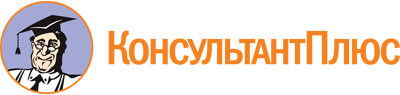 Распоряжение Губернатора Вологодской области от 12.10.2022 N 6091-р
"О перечне приоритетных направлений информационного обеспечения по вопросам, представляющим общественный интерес, для конкурсного отбора предложений (проектов) средств массовой информации на 2023 год"
(вместе с "Перечнем приоритетных направлений информационного обеспечения по вопросам, представляющим общественный интерес, для конкурсного отбора предложений (проектов) средств массовой информации на 2023 год")Документ предоставлен КонсультантПлюс

www.consultant.ru

Дата сохранения: 10.12.2022
 